0,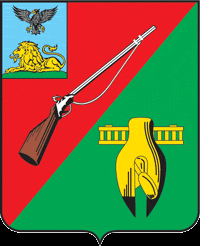 ОБЩЕСТВЕННАЯ ПАЛАТАСТАРООСКОЛЬСКОГО ГОРОДСКОГО ОКРУГАIV СОЗЫВАПятое заседание СоветаОбщественной палатыСтарооскольского городского округа«13» января   2021 г.	                                  		                                        №  22                                                           РЕШЕНИЕО ходатайстве  по присвоению Почетного звания «Почётный гражданин Белгородской области»Заслушав и обсудив информацию заместителя председателя Общественной палаты Старооскольского городского округа IV созыва Колотилкина В.Н. о ходатайстве по присвоению  Почетного звания «Почетного гражданина Белгородской области» Гусарову И.А., Совет Общественной палаты Старооскольского городского округаРЕШИЛ:За большой личный вклад в реализацию социально-экономических программ Белгородчины, выполнение важных и ответственных задач по развитию Старооскольского городского округа, заинтересованный и профессиональный подход в решении проблем населения, а также активную общественную работу по духовно-нравственному воспитанию и укреплению связей с Русской Православной церковью, Совету Общественной палаты подготовить и направить  в Совет депутатов Старооскольского городского округа  ходатайство о присвоении Почетного звания «Почётный гражданин Белгородской области» Гусарову Ивану Афанасьевичу, председателю Общественной палаты Старооскольского городского округа IV созыва, Почетному гражданину г. Старый Оскол и Старооскольского района.Контроль за выполнением данного решения возложить на Совет Общественной палаты Старооскольского городского округа.Зам.председателя Общественной палатыСтарооскольского городского округа – руководитель аппарата								В.Н.Колотилкин				